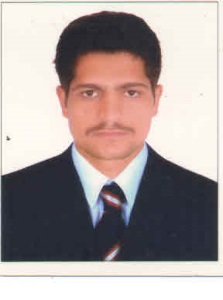                                                 TARIQ                                                                                                                                                                                                                                                                                                                                                                                                                                                                                                                                                                                                                                                                                                                         Email: tariq.387711@2freemail.com Profile : I Am a 25 year old Pakistani with a degree in bachelor in arts .i have also good knowledge of computer applications with skills in Microsoft office including Microsoft’s office word, excel , power point .Strengths : A team player with a strong oral and written communication skills, honest, self- motivated , enthusiastic, confident, flexible result oriented attitude, a quick learner and have a pleasant personality.Objective: To be able to impart learnt experiences and expertise in a professional organization and at the same time further enhance my knowledge while directly working with other nationalities as part of a team.PROFESSIONAL EXPERIENCE:  Dec 2014 to-update: Transguard group securityWorked as Security Officer AT CMC HEAD OFFICE (TG) WORKED AT GLOBAL VILLAGE DUBAI as Security OfficerWorked at JW Marriott Marquis for 2years as Team Leader.Presently working as a Security Supervisor At Level Kids (City walk)ROLES AND RESPONSIBILITIES:Registration and entry of people including visitors, contractors and drivers at the facilities/warehouse.Ensuring all details for people upon submitting their identification cards are captured and entered into log books.Access control on all access routes for vehicles entering and leaving the facilities.Providing information to all people visiting the facilities while at the reception.Security, safety, emergency handling and response.Provide the basic information and solve the problems of the employer working there.Check the all contractors work details who were working overnight in store. Marketing activities if there have any event during day for briefing to all security staff.Took details from night shift if any maintenance work required before opening.EDUCATION DETAILSSkillsManual Driving License Dubai UAE       Computer Skills:MS Office				MS ExcelWindowsSoftware installationinternet explorer, downloading and browsingLanguage known:EnglishArabicUrduPunjabiHindiHobbies:Playing Cricket and FootballWatching Movies, internet browsingPERSONAL DATA:Name          	        :  MUNEEB TARIQGender     	        :   MaleMarital Status           :  Single      YEARINSTITUTE / ORGANIZATION NAMEDEGREE   GRADE2014UNIVERSITY OF PUNJABBACHELOR IN ARTS        A2012RAWALPINDI BOARDHSSC/ F.SC        C2009MIRPUR BOARDMATRICULATION        B